飛虎歲月觀看以下影片，然後回答問題。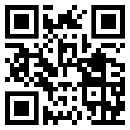 根據影片內容，成為空軍需要具備甚麼條件？在  內填色。(代表填色)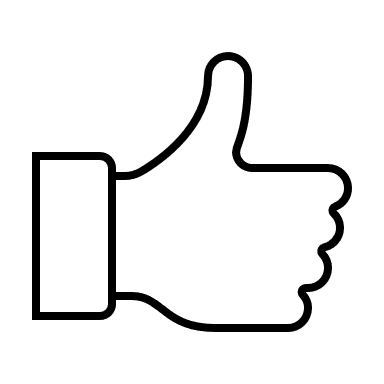 陳炳靖的空軍訓練生涯是怎樣的？在括號內圈出適當的答案。陳炳靖曾在中國和( 日本 / 美國 / 前穌聯 / 法國 ) 接受訓練，訓練期間既學習( 日語 / 英語 / 俄語 / 法語 )，又學習飛行原理，並需要完成實習。在嚴格訓練下，他成為了( 獅子隊 /      飛虎隊 / 鯊魚隊 / 中美隊 )的一份子。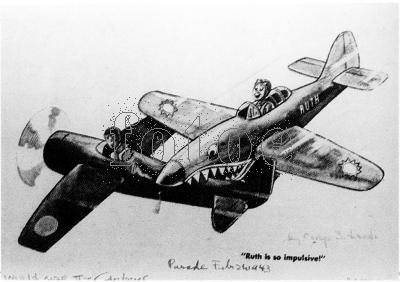 陳炳靖在越南執行任務時，發生了甚麼事情？在橫線上填寫代表字母，順序排列事情的經過。          最先                                                                                                                                      最後陳炳靖遇難求生的過程中，你認為哪方面最值得我們學習？試舉例說明之。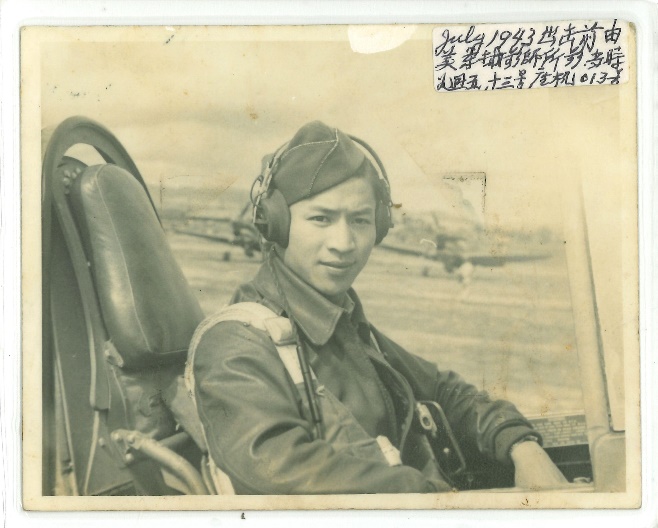 